                                                                                                                                                              Утверждаю:                                                                                                                                                              директор школы КГУ «ОШ с.Симферопольское»                                                                                                                                                              Искаков Б.М.2023 -2024 оқу жылы  Зеренді ауданы  КММ "Симферополь ауылы ЖОББМ" жанындағымини-центр «Аяжан» шағын орталығының  сапалы тізімі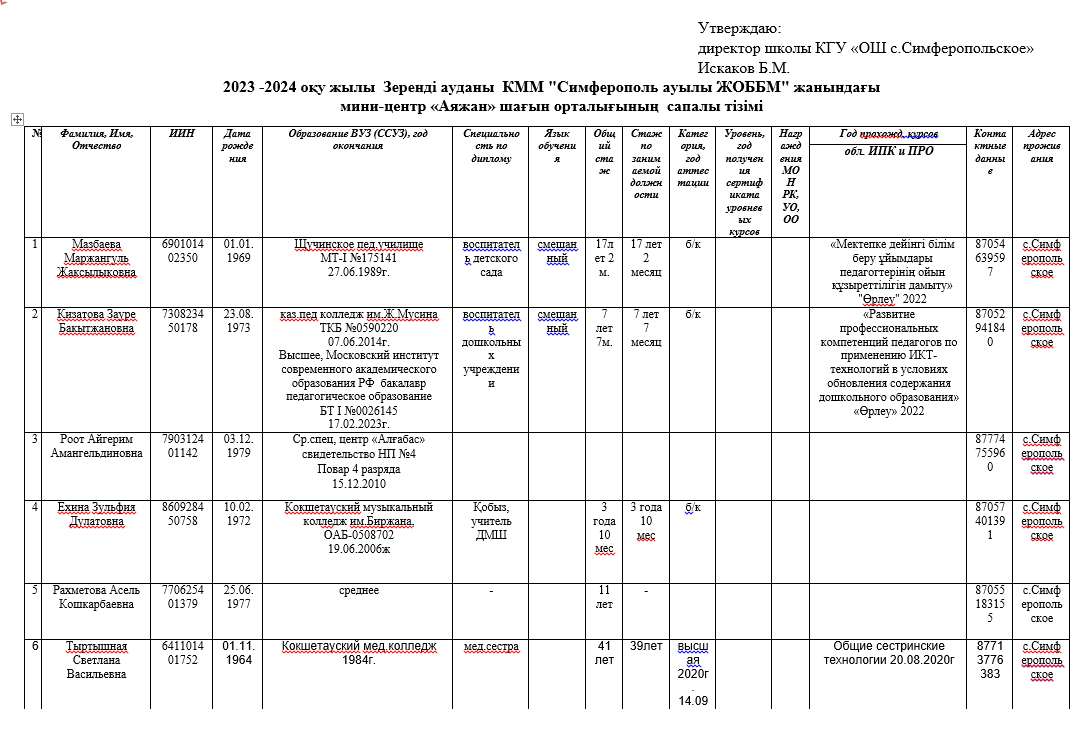 №Фамилия, Имя, ОтчествоИИНДата рожденияОбразование ВУЗ (ССУЗ), год окончанияСпециальность по дипломуЯзык обученияОбщий стажСтаж по занимаемой должностиКатегория, год аттестацииУровень, год получения сертификата уровневых курсовНаграждения МОН РК, УО, ООГод прохожд. курсовКонтактные данныеАдрес проживания№Фамилия, Имя, ОтчествоИИНДата рожденияОбразование ВУЗ (ССУЗ), год окончанияСпециальность по дипломуЯзык обученияОбщий стажСтаж по занимаемой должностиКатегория, год аттестацииУровень, год получения сертификата уровневых курсовНаграждения МОН РК, УО, ООобл. ИПК и ПРОКонтактные данныеАдрес проживания1Мазбаева Маржангуль Жаксылыковна69010140235001.01.1969Щучинское пед.училищеМТ-І №17514127.06.1989г.воспитатель детского садасмешанный17лет 2 м.17 лет 2 месяцб/к«Мектепке дейінгі білім беру ұйымдары педагогтерінің ойын құзыреттілігін дамыту»"Өрлеу" 202287054639597с.Симферопольское2Кизатова Зауре Бакытжановна73082345017823.08.1973каз.пед колледж им.Ж.Мусина ТКБ №059022007.06.2014г.Высшее, Московский институт современного академического образования РФ  бакалавр педагогическое образованиеБТ І №002614517.02.2023г.воспитатель дошкольных учреждениисмешанный7 лет 7м.7 лет 7 месяцб/к«Развитие профессиональных компетенций педагогов по применению ИКТ-технологий в условиях обновления содержания дошкольного образования» «Өрлеу» 202287052941840с.Симферопольское3Роот Айгерим Амангельдиновна79031240114203.12.1979Ср.спец, центр «Алғабас»  свидетельство НП №4Повар 4 разряда15.12.201087774755960с.Симферопольское4Ехина Зульфия Дулатовна86092845075810.02.1972Кокшетауский музыкальный колледж им.Биржана,ОАБ-050870219.06.2006жҚобыз, учитель ДМШ3 года 10 мес3 года 10 месб/к87057401391с.Симферопольское5Рахметова Асель Кошкарбаевна77062540137925.06.1977среднее-11 лет-87055183155с.Симферопольское6Тыртышная Светлана Васильевна64110140175201.11.1964Кокшетауский мед.колледж 1984г.мед.сестра41 лет39летвысшая 2020г. 14.09Общие сестринские технологии 20.08.2020г87713776383с.Симферопольское